During the MobilityAfter the MobilityTraineeTraineeLast name(s)Last name(s)First name(s)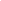 Date of birthDate of birthNationalityNationalityGender [Male/Female/Undefined]Gender [Male/Female/Undefined]Study cycle and registration number Study cycle and registration number Field of educationField of educationTraineeTraineeMatricola:_________□  1°ciclo: laurea triennale□ 2° ciclo: laurea  magistrale, master  1° livello, laurea  a ciclo unico□ 3° ciclo: dottorato, master  2° livello, scuola di specializzazioneMatricola:_________□  1°ciclo: laurea triennale□ 2° ciclo: laurea  magistrale, master  1° livello, laurea  a ciclo unico□ 3° ciclo: dottorato, master  2° livello, scuola di specializzazioneSending InstitutionSending InstitutionNameNameFaculty/ DepartmentErasmus code  (if applicable)Erasmus code  (if applicable)AddressAddressCountryCountryContact person name; email; phoneContact person name; email; phoneContact person name; email; phoneContact person name; email; phoneSending InstitutionSending InstitutionUNIVERSITA’ DEGLI STUDI DI PALERMOI PALERMO 01UNIVERSITA’ DEGLI STUDI DI PALERMOI PALERMO 01DIPARTIMENTO DI…CORSO DI STUDIO IN …...IPALERMO01IPALERMO01Piazza Marina, 61 90133 PALERMOPiazza Marina, 61 90133 PALERMOITALIAITALIAINSERIRE NOME COGNOME E EMAIL DELLA CONTACT PERSON DI SCUOLA/DIPARTIMENTOINSERIRE NOME COGNOME E EMAIL DELLA CONTACT PERSON DI SCUOLA/DIPARTIMENTOINSERIRE NOME COGNOME E EMAIL DELLA CONTACT PERSON DI SCUOLA/DIPARTIMENTOINSERIRE NOME COGNOME E EMAIL DELLA CONTACT PERSON DI SCUOLA/DIPARTIMENTOReceiving Organisation/EnterpriseReceiving Organisation/EnterpriseNameNameDepartmentAddress; websiteAddress; websiteCountryCountrySizeSizeContact person name; position; e-mail; phoneContact person name; position; e-mail; phoneMentor name; position;e-mail; phoneMentor name; position;e-mail; phoneReceiving Organisation/EnterpriseReceiving Organisation/Enterprise☐ < 250 employees☐ > 250 employees☐ < 250 employees☐ > 250 employeesBefore the mobilityBefore the mobilityBefore the mobilityBefore the mobilityBefore the mobilityBefore the mobilityBefore the mobilityBefore the mobilityBefore the mobilityBefore the mobilityBefore the mobilityBefore the mobilityBefore the mobilityBefore the mobilityBefore the mobilityTable A - Traineeship Programme at the Receiving Organisation/EnterpriseTable A - Traineeship Programme at the Receiving Organisation/EnterpriseTable A - Traineeship Programme at the Receiving Organisation/EnterpriseTable A - Traineeship Programme at the Receiving Organisation/EnterpriseTable A - Traineeship Programme at the Receiving Organisation/EnterpriseTable A - Traineeship Programme at the Receiving Organisation/EnterpriseTable A - Traineeship Programme at the Receiving Organisation/EnterpriseTable A - Traineeship Programme at the Receiving Organisation/EnterpriseTable A - Traineeship Programme at the Receiving Organisation/EnterpriseTable A - Traineeship Programme at the Receiving Organisation/EnterpriseTable A - Traineeship Programme at the Receiving Organisation/EnterpriseTable A - Traineeship Programme at the Receiving Organisation/EnterpriseTable A - Traineeship Programme at the Receiving Organisation/EnterpriseTable A - Traineeship Programme at the Receiving Organisation/EnterprisePlanned period of the physical component: from [day,month/year] ……………. to [day,month/year] …………….If applicable, planned period of the virtual component: from [day,month/year] ……………. to [day,month/year] ……………. .Planned period of the physical component: from [day,month/year] ……………. to [day,month/year] …………….If applicable, planned period of the virtual component: from [day,month/year] ……………. to [day,month/year] ……………. .Planned period of the physical component: from [day,month/year] ……………. to [day,month/year] …………….If applicable, planned period of the virtual component: from [day,month/year] ……………. to [day,month/year] ……………. .Planned period of the physical component: from [day,month/year] ……………. to [day,month/year] …………….If applicable, planned period of the virtual component: from [day,month/year] ……………. to [day,month/year] ……………. .Planned period of the physical component: from [day,month/year] ……………. to [day,month/year] …………….If applicable, planned period of the virtual component: from [day,month/year] ……………. to [day,month/year] ……………. .Planned period of the physical component: from [day,month/year] ……………. to [day,month/year] …………….If applicable, planned period of the virtual component: from [day,month/year] ……………. to [day,month/year] ……………. .Planned period of the physical component: from [day,month/year] ……………. to [day,month/year] …………….If applicable, planned period of the virtual component: from [day,month/year] ……………. to [day,month/year] ……………. .Planned period of the physical component: from [day,month/year] ……………. to [day,month/year] …………….If applicable, planned period of the virtual component: from [day,month/year] ……………. to [day,month/year] ……………. .Planned period of the physical component: from [day,month/year] ……………. to [day,month/year] …………….If applicable, planned period of the virtual component: from [day,month/year] ……………. to [day,month/year] ……………. .Planned period of the physical component: from [day,month/year] ……………. to [day,month/year] …………….If applicable, planned period of the virtual component: from [day,month/year] ……………. to [day,month/year] ……………. .Planned period of the physical component: from [day,month/year] ……………. to [day,month/year] …………….If applicable, planned period of the virtual component: from [day,month/year] ……………. to [day,month/year] ……………. .Planned period of the physical component: from [day,month/year] ……………. to [day,month/year] …………….If applicable, planned period of the virtual component: from [day,month/year] ……………. to [day,month/year] ……………. .Planned period of the physical component: from [day,month/year] ……………. to [day,month/year] …………….If applicable, planned period of the virtual component: from [day,month/year] ……………. to [day,month/year] ……………. .Planned period of the physical component: from [day,month/year] ……………. to [day,month/year] …………….If applicable, planned period of the virtual component: from [day,month/year] ……………. to [day,month/year] ……………. .Planned period of the physical component: from [day,month/year] ……………. to [day,month/year] …………….If applicable, planned period of the virtual component: from [day,month/year] ……………. to [day,month/year] ……………. .Traineeship title: …Traineeship title: …Traineeship title: …Traineeship title: …Traineeship title: …Traineeship title: …Traineeship title: …Traineeship title: …Traineeship title: …Number of working hours per week: …Number of working hours per week: …Number of working hours per week: …Number of working hours per week: …Number of working hours per week: …Number of working hours per week: …Detailed programme of the traineeship  (including the virtual component, if applicable):Detailed programme of the traineeship  (including the virtual component, if applicable):Detailed programme of the traineeship  (including the virtual component, if applicable):Detailed programme of the traineeship  (including the virtual component, if applicable):Detailed programme of the traineeship  (including the virtual component, if applicable):Detailed programme of the traineeship  (including the virtual component, if applicable):Detailed programme of the traineeship  (including the virtual component, if applicable):Detailed programme of the traineeship  (including the virtual component, if applicable):Detailed programme of the traineeship  (including the virtual component, if applicable):Detailed programme of the traineeship  (including the virtual component, if applicable):Detailed programme of the traineeship  (including the virtual component, if applicable):Detailed programme of the traineeship  (including the virtual component, if applicable):Detailed programme of the traineeship  (including the virtual component, if applicable):Detailed programme of the traineeship  (including the virtual component, if applicable):Detailed programme of the traineeship  (including the virtual component, if applicable):Traineeship in digital skills: Yes ☐    No ☐Traineeship in digital skills: Yes ☐    No ☐Traineeship in digital skills: Yes ☐    No ☐Traineeship in digital skills: Yes ☐    No ☐Traineeship in digital skills: Yes ☐    No ☐Traineeship in digital skills: Yes ☐    No ☐Traineeship in digital skills: Yes ☐    No ☐Traineeship in digital skills: Yes ☐    No ☐Traineeship in digital skills: Yes ☐    No ☐Traineeship in digital skills: Yes ☐    No ☐Traineeship in digital skills: Yes ☐    No ☐Traineeship in digital skills: Yes ☐    No ☐Traineeship in digital skills: Yes ☐    No ☐Traineeship in digital skills: Yes ☐    No ☐Traineeship in digital skills: Yes ☐    No ☐Knowledge, skills and competences to be acquired by the end of the traineeship (expected Learning Outcomes):Knowledge, skills and competences to be acquired by the end of the traineeship (expected Learning Outcomes):Knowledge, skills and competences to be acquired by the end of the traineeship (expected Learning Outcomes):Knowledge, skills and competences to be acquired by the end of the traineeship (expected Learning Outcomes):Knowledge, skills and competences to be acquired by the end of the traineeship (expected Learning Outcomes):Knowledge, skills and competences to be acquired by the end of the traineeship (expected Learning Outcomes):Knowledge, skills and competences to be acquired by the end of the traineeship (expected Learning Outcomes):Knowledge, skills and competences to be acquired by the end of the traineeship (expected Learning Outcomes):Knowledge, skills and competences to be acquired by the end of the traineeship (expected Learning Outcomes):Knowledge, skills and competences to be acquired by the end of the traineeship (expected Learning Outcomes):Knowledge, skills and competences to be acquired by the end of the traineeship (expected Learning Outcomes):Knowledge, skills and competences to be acquired by the end of the traineeship (expected Learning Outcomes):Knowledge, skills and competences to be acquired by the end of the traineeship (expected Learning Outcomes):Knowledge, skills and competences to be acquired by the end of the traineeship (expected Learning Outcomes):Knowledge, skills and competences to be acquired by the end of the traineeship (expected Learning Outcomes):Monitoring plan:Monitoring plan:Monitoring plan:Monitoring plan:Monitoring plan:Monitoring plan:Monitoring plan:Monitoring plan:Monitoring plan:Monitoring plan:Monitoring plan:Monitoring plan:Monitoring plan:Monitoring plan:Monitoring plan:Evaluation plan:Evaluation plan:Evaluation plan:Evaluation plan:Evaluation plan:Evaluation plan:Evaluation plan:Evaluation plan:Evaluation plan:Evaluation plan:Evaluation plan:Evaluation plan:Evaluation plan:Evaluation plan:Evaluation plan:The level of language competence  in ________ [indicate here the main language of work]  that the trainee already has or agrees to acquire by the start of the mobility period is: A1 ☐     A2 ☐     B1  ☐     B2 ☐     C1 ☐     C2 ☐     Native speaker ☐The level of language competence  in ________ [indicate here the main language of work]  that the trainee already has or agrees to acquire by the start of the mobility period is: A1 ☐     A2 ☐     B1  ☐     B2 ☐     C1 ☐     C2 ☐     Native speaker ☐The level of language competence  in ________ [indicate here the main language of work]  that the trainee already has or agrees to acquire by the start of the mobility period is: A1 ☐     A2 ☐     B1  ☐     B2 ☐     C1 ☐     C2 ☐     Native speaker ☐The level of language competence  in ________ [indicate here the main language of work]  that the trainee already has or agrees to acquire by the start of the mobility period is: A1 ☐     A2 ☐     B1  ☐     B2 ☐     C1 ☐     C2 ☐     Native speaker ☐The level of language competence  in ________ [indicate here the main language of work]  that the trainee already has or agrees to acquire by the start of the mobility period is: A1 ☐     A2 ☐     B1  ☐     B2 ☐     C1 ☐     C2 ☐     Native speaker ☐The level of language competence  in ________ [indicate here the main language of work]  that the trainee already has or agrees to acquire by the start of the mobility period is: A1 ☐     A2 ☐     B1  ☐     B2 ☐     C1 ☐     C2 ☐     Native speaker ☐The level of language competence  in ________ [indicate here the main language of work]  that the trainee already has or agrees to acquire by the start of the mobility period is: A1 ☐     A2 ☐     B1  ☐     B2 ☐     C1 ☐     C2 ☐     Native speaker ☐The level of language competence  in ________ [indicate here the main language of work]  that the trainee already has or agrees to acquire by the start of the mobility period is: A1 ☐     A2 ☐     B1  ☐     B2 ☐     C1 ☐     C2 ☐     Native speaker ☐The level of language competence  in ________ [indicate here the main language of work]  that the trainee already has or agrees to acquire by the start of the mobility period is: A1 ☐     A2 ☐     B1  ☐     B2 ☐     C1 ☐     C2 ☐     Native speaker ☐The level of language competence  in ________ [indicate here the main language of work]  that the trainee already has or agrees to acquire by the start of the mobility period is: A1 ☐     A2 ☐     B1  ☐     B2 ☐     C1 ☐     C2 ☐     Native speaker ☐The level of language competence  in ________ [indicate here the main language of work]  that the trainee already has or agrees to acquire by the start of the mobility period is: A1 ☐     A2 ☐     B1  ☐     B2 ☐     C1 ☐     C2 ☐     Native speaker ☐The level of language competence  in ________ [indicate here the main language of work]  that the trainee already has or agrees to acquire by the start of the mobility period is: A1 ☐     A2 ☐     B1  ☐     B2 ☐     C1 ☐     C2 ☐     Native speaker ☐The level of language competence  in ________ [indicate here the main language of work]  that the trainee already has or agrees to acquire by the start of the mobility period is: A1 ☐     A2 ☐     B1  ☐     B2 ☐     C1 ☐     C2 ☐     Native speaker ☐The level of language competence  in ________ [indicate here the main language of work]  that the trainee already has or agrees to acquire by the start of the mobility period is: A1 ☐     A2 ☐     B1  ☐     B2 ☐     C1 ☐     C2 ☐     Native speaker ☐The level of language competence  in ________ [indicate here the main language of work]  that the trainee already has or agrees to acquire by the start of the mobility period is: A1 ☐     A2 ☐     B1  ☐     B2 ☐     C1 ☐     C2 ☐     Native speaker ☐Table B - Sending Institution Please use only one of the following three boxes: DA COMPILARSI SE IL TIROCINIO è CURRICULAREThe traineeship is embedded in the curriculum and upon satisfactory completion of the traineeship, the institution undertakes to:DA COMPILARSI SE IL TIROCINIO è VOLONTARIOThe traineeship is voluntary and, upon satisfactory completion of the traineeship, the institution undertakes to:DA COMPILARSI SE IL TIROCINIO SARà SVOLTO DOPO IL CONSEGUIMENTO DEL TITOLOThe traineeship is carried out by a recent graduate and, upon satisfactory completion of the traineeship, the institution undertakes to:Accident insurance for the traineeTable B - Sending Institution Please use only one of the following three boxes: DA COMPILARSI SE IL TIROCINIO è CURRICULAREThe traineeship is embedded in the curriculum and upon satisfactory completion of the traineeship, the institution undertakes to:DA COMPILARSI SE IL TIROCINIO è VOLONTARIOThe traineeship is voluntary and, upon satisfactory completion of the traineeship, the institution undertakes to:DA COMPILARSI SE IL TIROCINIO SARà SVOLTO DOPO IL CONSEGUIMENTO DEL TITOLOThe traineeship is carried out by a recent graduate and, upon satisfactory completion of the traineeship, the institution undertakes to:Accident insurance for the traineeTable B - Sending Institution Please use only one of the following three boxes: DA COMPILARSI SE IL TIROCINIO è CURRICULAREThe traineeship is embedded in the curriculum and upon satisfactory completion of the traineeship, the institution undertakes to:DA COMPILARSI SE IL TIROCINIO è VOLONTARIOThe traineeship is voluntary and, upon satisfactory completion of the traineeship, the institution undertakes to:DA COMPILARSI SE IL TIROCINIO SARà SVOLTO DOPO IL CONSEGUIMENTO DEL TITOLOThe traineeship is carried out by a recent graduate and, upon satisfactory completion of the traineeship, the institution undertakes to:Accident insurance for the traineeTable B - Sending Institution Please use only one of the following three boxes: DA COMPILARSI SE IL TIROCINIO è CURRICULAREThe traineeship is embedded in the curriculum and upon satisfactory completion of the traineeship, the institution undertakes to:DA COMPILARSI SE IL TIROCINIO è VOLONTARIOThe traineeship is voluntary and, upon satisfactory completion of the traineeship, the institution undertakes to:DA COMPILARSI SE IL TIROCINIO SARà SVOLTO DOPO IL CONSEGUIMENTO DEL TITOLOThe traineeship is carried out by a recent graduate and, upon satisfactory completion of the traineeship, the institution undertakes to:Accident insurance for the traineeTable B - Sending Institution Please use only one of the following three boxes: DA COMPILARSI SE IL TIROCINIO è CURRICULAREThe traineeship is embedded in the curriculum and upon satisfactory completion of the traineeship, the institution undertakes to:DA COMPILARSI SE IL TIROCINIO è VOLONTARIOThe traineeship is voluntary and, upon satisfactory completion of the traineeship, the institution undertakes to:DA COMPILARSI SE IL TIROCINIO SARà SVOLTO DOPO IL CONSEGUIMENTO DEL TITOLOThe traineeship is carried out by a recent graduate and, upon satisfactory completion of the traineeship, the institution undertakes to:Accident insurance for the traineeTable B - Sending Institution Please use only one of the following three boxes: DA COMPILARSI SE IL TIROCINIO è CURRICULAREThe traineeship is embedded in the curriculum and upon satisfactory completion of the traineeship, the institution undertakes to:DA COMPILARSI SE IL TIROCINIO è VOLONTARIOThe traineeship is voluntary and, upon satisfactory completion of the traineeship, the institution undertakes to:DA COMPILARSI SE IL TIROCINIO SARà SVOLTO DOPO IL CONSEGUIMENTO DEL TITOLOThe traineeship is carried out by a recent graduate and, upon satisfactory completion of the traineeship, the institution undertakes to:Accident insurance for the traineeTable C - Receiving Organisation/EnterpriseTable C - Receiving Organisation/EnterpriseTable C - Receiving Organisation/EnterpriseTable C - Receiving Organisation/EnterpriseTable C - Receiving Organisation/EnterpriseTable C - Receiving Organisation/EnterpriseBy signing this document, the trainee, the Sending Institution and the Receiving Organisation/Enterprise confirm that they approve the Learning Agreement and that they will comply with all the arrangements agreed by all parties. The trainee and Receiving Organisation/Enterprise will communicate to the Sending Institution any problem or changes regarding the traineeship period. The Sending Institution and the trainee should also commit to what is set out in the Erasmus+ grant agreement. The institution undertakes to respect all the principles of the Erasmus Charter for Higher Education relating to traineeships By signing this document, the trainee, the Sending Institution and the Receiving Organisation/Enterprise confirm that they approve the Learning Agreement and that they will comply with all the arrangements agreed by all parties. The trainee and Receiving Organisation/Enterprise will communicate to the Sending Institution any problem or changes regarding the traineeship period. The Sending Institution and the trainee should also commit to what is set out in the Erasmus+ grant agreement. The institution undertakes to respect all the principles of the Erasmus Charter for Higher Education relating to traineeships By signing this document, the trainee, the Sending Institution and the Receiving Organisation/Enterprise confirm that they approve the Learning Agreement and that they will comply with all the arrangements agreed by all parties. The trainee and Receiving Organisation/Enterprise will communicate to the Sending Institution any problem or changes regarding the traineeship period. The Sending Institution and the trainee should also commit to what is set out in the Erasmus+ grant agreement. The institution undertakes to respect all the principles of the Erasmus Charter for Higher Education relating to traineeships By signing this document, the trainee, the Sending Institution and the Receiving Organisation/Enterprise confirm that they approve the Learning Agreement and that they will comply with all the arrangements agreed by all parties. The trainee and Receiving Organisation/Enterprise will communicate to the Sending Institution any problem or changes regarding the traineeship period. The Sending Institution and the trainee should also commit to what is set out in the Erasmus+ grant agreement. The institution undertakes to respect all the principles of the Erasmus Charter for Higher Education relating to traineeships By signing this document, the trainee, the Sending Institution and the Receiving Organisation/Enterprise confirm that they approve the Learning Agreement and that they will comply with all the arrangements agreed by all parties. The trainee and Receiving Organisation/Enterprise will communicate to the Sending Institution any problem or changes regarding the traineeship period. The Sending Institution and the trainee should also commit to what is set out in the Erasmus+ grant agreement. The institution undertakes to respect all the principles of the Erasmus Charter for Higher Education relating to traineeships By signing this document, the trainee, the Sending Institution and the Receiving Organisation/Enterprise confirm that they approve the Learning Agreement and that they will comply with all the arrangements agreed by all parties. The trainee and Receiving Organisation/Enterprise will communicate to the Sending Institution any problem or changes regarding the traineeship period. The Sending Institution and the trainee should also commit to what is set out in the Erasmus+ grant agreement. The institution undertakes to respect all the principles of the Erasmus Charter for Higher Education relating to traineeships CommitmentNameEmailPositionDateSignatureTraineeTraineeResponsible person at the Sending InstitutionCoordinatore Corso di StudioSupervisor at the Receiving OrganisationTable A2 - Exceptional Changes to the Traineeship Programme at the Receiving Organisation/Enterprise(to be approved by e-mail or signature by the student, the responsible person in the Sending Institution and the responsible person in the Receiving Organisation/Enterprise)Table A2 - Exceptional Changes to the Traineeship Programme at the Receiving Organisation/Enterprise(to be approved by e-mail or signature by the student, the responsible person in the Sending Institution and the responsible person in the Receiving Organisation/Enterprise)
Planned period of the mobility: from [day/month/year] ……………. till [day/month/year] …………….If applicable, planned period(s) of the virtual mobility: from [day/month/year] ……………. to [daYmonth/year] …………….
Planned period of the mobility: from [day/month/year] ……………. till [day/month/year] …………….If applicable, planned period(s) of the virtual mobility: from [day/month/year] ……………. to [daYmonth/year] …………….
Planned period of the mobility: from [day/month/year] ……………. till [day/month/year] …………….If applicable, planned period(s) of the virtual mobility: from [day/month/year] ……………. to [daYmonth/year] …………….Traineeship title: …Traineeship title: …Number of working hours per week: …Detailed programme of the traineeship period (including the virtual component, if applicable)::Detailed programme of the traineeship period (including the virtual component, if applicable)::Detailed programme of the traineeship period (including the virtual component, if applicable)::Knowledge, skills and competences to be acquired by the end of the traineeship (expected Learning Outcomes):Knowledge, skills and competences to be acquired by the end of the traineeship (expected Learning Outcomes):Knowledge, skills and competences to be acquired by the end of the traineeship (expected Learning Outcomes):Monitoring plan:Monitoring plan:Monitoring plan:Evaluation plan:Evaluation plan:Evaluation plan:Table D - Traineeship Certificate by the Receiving Organisation/EnterpriseName of the trainee:Name of the Receiving Organisation/Enterprise:Sector of the Receiving Organisation/Enterprise:Address of the Receiving Organisation/Enterprise [street, city, country, phone, e-mail address], website:Start date and end date of traineeship of the complete traineeship (incl. virtual component, if applicable):    from [day/month/year] ….…. to [day/month/year] ………Start date and end date of physical component: from [day/month/year] …………………. to [day/month/year] ……………….Traineeship title: Detailed programme of the traineeship period including tasks carried out by the trainee (including the virtual component, if applicable): Knowledge, skills (intellectual and practical) and competences acquired (achieved Learning Outcomes): Evaluation of the trainee: Date:Name, signature and stamp of the Supervisor at the Receiving Organisation/Enterprise: